CtK Health and Wellness SHSM Planner 2024-2025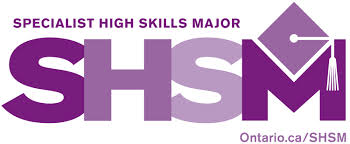 Health and Wellness Specialist High Skills Major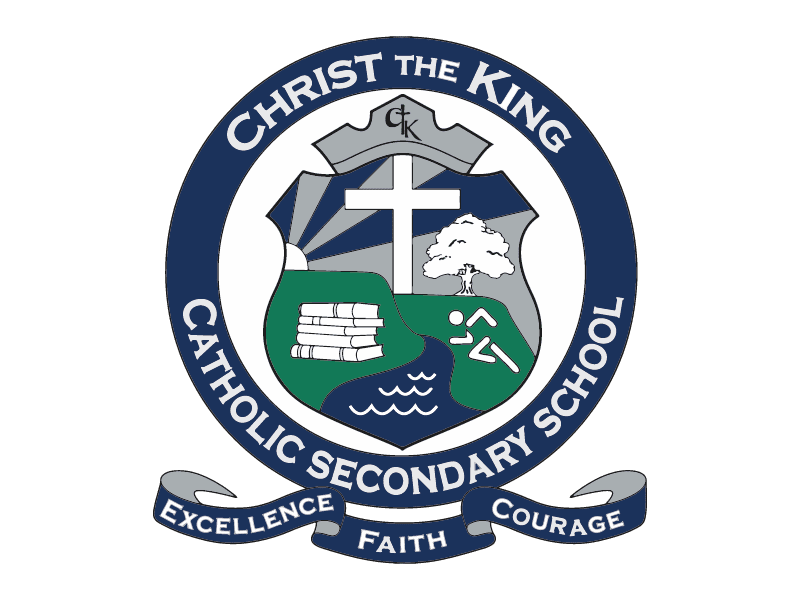 4 major credits are required(Select at least one for each grade)Grade 11Grade 12Health and Wellness Specialist High Skills Major4 major credits are required(Select at least one for each grade)Technology (1 Credit Mandatory)TPJ3M            1 credit Health CareTXJ3E             Hairstyling & AestheticsSciencesSCH3U           ChemistrySBI3C/U         BiologySPH3U            PhysicsHealthy Active Living PAF3O    	  Weight TrainingPPL3O     	  Healthy Active LivingPAD3O	  Outdoor Phys-edGuidance GPP3O           LeadershipTechnology (1 Credit Mandatory)TPJ4M	1 credit Health CareTXJ4E                  Hair. & AestheticsSciencesSCH4C/U           ChemistrySBI4U                 BiologySPH4C/U            PhysicsHealthy Active Living  PAF4O    	       Weight TrainingPPL4O     	       Healthy Active LivingPLF4M     	        Sports LeadershipPSK4U  	              KinesiologyOther Compulsory CourseSocial Science, Science or Business(Select one course from either gr. 11 or gr. 12)(You can substitute this choice with a 3rd co-op credit or a dual credit)Social SciencesHRF3O		World Religions (Open)HRT3M               World Religions (Mixed)HSP3C/U             Anthro, Sociology, PsychHPC3O                ParentingHPW3C               Working with InfantsScience SVN3E/M		Environmental ScienceBusiness BDI3C		EntrepreneurshipSocial SciencesHSB4U		Challenge & ChangeHHG4U               Human GrowthHHS4C/U            Families in CanadaHSE4M                Social JusticeHFA4U                Nutrition & HealthHZT4U                PhilosophyOther Mandatory Courses(Select one option from each of the three categories listed: Math, English & Co-op)MathMCR3U     		   FunctionsMCF3M		   Functions & ApplicationsMBF3C		      Foundations for CollegeMEL3E		     Math for WorkEnglishENG3U 	        English – UniversityNBE3U               English – Indigenous FocusENG3C 	        English - CollegeENG3E 	        English – WorkplaceInternship Experience (Co-op)(Select one option in either gr. 11, gr. 12 or summer)NGC4O1          Co-op (2 credit day)NGC4O3          Co-op (3 Credit OYAP)(For the next two options, you need to choose both or the same choice twice)NGC4O1          Co-op (1 credit Night)NGC4O1          Co-op (1 credit Summer)